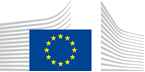 VACANCY NOTICESECONDED NATIONAL EXPERT TO THE EUROPEAN COMMISSION1.	Nature of the tasksRTD.A4 develops, implements and monitors the policies, initiatives and structures needed to open up European science and research and make them more efficient, robust and responsive to policy and society's needs and expectations. More specifically, the Unit leads the definition and implementation of the EU policy in the following dimensions of Open Science: the future of scholarly communication and open access, the European Open Science Cloud (EOSC), FAIR management of research data and services, research integrity, citizen science, research indicators and metrics, rewards and incentives, skills and education.The unit leads the implementation of the EOSC, in collaboration with DG CNECT. The EOSC aims to develop a trusted, open environment for the scientific community to store, share, find and re-use FAIR scientific data, tools and services across borders and communities. EOSC builds on existing infrastructure and services supported by the EC, Member States and research communities. It brings these together in a federated ‘system of systems’ approach. Europe is the largest producer of scientific data in the world but remains affected by fragmentation of the research infrastructure landscape and limited FAIR data sharing and management. The EOSC is recognised as a priority action of the policy agenda of the European Research Area (ERA) with the specific objective to deepen open science practices in Europe. It is also recognised as the “science, research and innovation data space” which will be fully articulated with the other sectoral data spaces defined in the European Data Strategy.The unit is building up its capacity and expertise with regard to the implementation of the EOSC and the development of a web of FAIR data and services for science. It is in this context that the unit is advertising a new position as Seconded National Expert: “Policy Officer - European Open Science Cloud and FAIR data services”. Under the supervision of an AD staff member, the expert will support and/or lead aspects of the implementation of the EOSC, which include (a) the EOSC governance structure, (b) the monitoring of the uptake of EOSC and more generally of Open Science in Europe, (c) the development of a web of FAIR data and services for science, (d) sustainability models for the EOSC federation and the Open Science monitoring capacity (e) compliance with EU legislation (including in the context of the Digital Single Market).  This involves: i.	Contribute to the work of dedicated expert groups on specific EOSC topics; in particular, help running the secretariat of the EOSC Steering Board expert group of the European Commission;ii.	Monitor trends and analyse policy developments on open science, the connection of public data infrastructures to the EOSC federation and the implementation of the FAIR principles in the Member States and in the global context; interface to the ERA Monitoring Mechanism;iii.	Gather intelligence, best practices and analyse relevant data and information in order to develop, support, and implement the EOSC as an enabler of open science and open innovation policies;iv.	Launch studies and consultations, analyse and disseminate their results in the context of EU policy;v.	Participate in internal and external communication activities, such as but not limited to newsletters, blogs, conferences and EOSC tripartite events.2.	Main qualificationsa) Eligibility criteriaThe following eligibility criteria must be fulfilled by the candidate in order to be seconded to the Commission. Consequently, the candidate who does not fulfil all of these criteria will be automatically eliminated from the selection process.•	Professional experience: at least three years of professional experience in administrative, legal, scientific, technical, advisory or supervisory functions which are equivalent to those of function group AD;•	Seniority: candidates must have at least one year seniority with their employer that means having worked for an eligible employer as described in Art. 1 of the SNE decision on a permanent or contract basis for at least one year before the secondment; •	Linguistic skills: thorough knowledge of one of the EU languages and a satisfactory knowledge of another EU language to the extent necessary for the performance of the duties. SNE from a third country must produce evidence of a thorough knowledge of one EU language necessary for the performance of his duties.b)	Selection criteriaDiploma - university degree or - professional training or professional experience of an equivalent level  in the field(s) : the expert will have a multidisciplinary background combining a thorough understanding of policy and economics with an excellent command of science, R&D, and innovation.Professional experienceAt least 2 years of experience in policy and/or economic analysis.  In addition, proven experience in open science / open access policy and/ or implementation would be a strong asset.Language(s) necessary for the performance of dutiesA thorough knowledge of one of the EU languages and a satisfactory knowledge of another EU language is required. Excellent command of written and spoken English is deemed essential.3.	Submission of applications and selection procedureCandidates should send their application according to the Europass CV format (http://europass.cedefop.europa.eu/en/documents/curriculum-vitae) in English, French or German only to the Permanent Representation / Diplomatic Mission to the EU of their country, which will forward it to the competent services of the Commission within the deadline fixed by the latter. The CV must mention the date of birth and the nationality of the candidate. Not respecting this procedure or deadlines will automatically invalidate the application.Candidates are asked not to add any other documents (such as copy of passport, copy of degrees or certificate of professional experience, etc.). If necessary, these will be requested at a later stage. Candidates will be informed of the follow-up of their application by the unit concerned.4.	Conditions of the secondmentThe secondment will be governed by the Commission Decision C(2008)6866 of 12/11/2008 laying down rules on the secondment to the Commission of national experts and national experts in professional training (SNE Decision).The SNE will remain employed and remunerated by his/her employer during the secondment. He/she will equally remain covered by the national social security system. Unless for cost-free SNE, allowances may be granted by the Commission to SNE fulfilling the conditions provided for in Art. 17 of the SNE decision. During the secondment, SNE are subject to confidentiality, loyalty and absence of conflict of interest obligations, as provided for in Art. 6 and 7 of the SNE Decision.If any document is inexact, incomplete or missing, the application may be cancelled.Staff posted in a European Union Delegation are required to have a security clearance (up to SECRET UE/EU SECRET level according to Commission Decision (EU, Euratom) 2015/444 of 13 March 2015, OJ L 72, 17.03.2015, p. 53).The selected candidate has the obligation to launch the vetting procedure before getting the secondment confirmation.5.	Processing of personal dataThe selection, secondment and termination of the secondment of a national expert requires the Commission (the competent services of DG HR, DG BUDG, PMO and the DG concerned) to process personal data concerning the person to be seconded, under the responsibility of the Head of Unit of DG HR.B.1. The data processing is subject to the SNE Decision as well as the Regulation (EU) 2018/1725. Data is kept by the competent services for 7 years after the secondment (2 years for not selected experts).You have specific rights as a ‘data subject’ under Chapter III (Articles 14-25) of Regulation (EU) 2018/1725, in particular the right to access, rectify or erase your personal data and the right to restrict the processing of your personal data. Where applicable, you also have the right to object to the processing or the right to data portability.You can exercise your rights by contacting the Data Controller, or in case of conflict the Data Protection Officer. If necessary, you can also address the European Data Protection Supervisor. Their contact information is given below.Contact informationThe Data ControllerIf you would like to exercise your rights under Regulation (EU) 2018/1725, or if you have comments, questions or concerns, or if you would like to submit a complaint regarding the collection and use of your personal data, please feel free to contact the Data Controller, Unit HR.B.1, HR-B1-DPR@ec.europa.eu.The Data Protection Officer (DPO) of the CommissionYou may contact the Data Protection Officer (DATA-PROTECTION-OFFICER@ec.europa.eu) with regard to issues related to the processing of your personal data under Regulation (EU) 2018/1725.The European Data Protection Supervisor (EDPS)You have the right to have recourse (i.e. you can lodge a complaint) to the European Data Protection Supervisor (edps@edps.europa.eu) if you consider that your rights under Regulation (EU) 2018/1725 have been infringed as a result of the processing of your personal data by the Data Controller.To the attention of candidates from third countries: your personal data can be used for security checks.Post identification:(DG-DIR-UNIT)RTD-A-4Head of Unit:Email address:Telephone:Number of available posts:Suggested taking up duty:Suggested initial duration:Place of secondment:Michael ArentoftMichael.Arentoft@ec.europa.eu +32 2 296388611st quarter 2023 2 years1 Brussels   Luxemburg   Other:     With allowances                     Cost-freeThis vacancy notice is also open to    the following EFTA countries :
	 Iceland   Liechtenstein   Norway   Switzerland
	 EFTA-EEA In-Kind agreement (Iceland, Liechtenstein, Norway)
    the following third countries:
    the following intergovernmental organisations:This vacancy notice is also open to    the following EFTA countries :
	 Iceland   Liechtenstein   Norway   Switzerland
	 EFTA-EEA In-Kind agreement (Iceland, Liechtenstein, Norway)
    the following third countries:
    the following intergovernmental organisations: